                       Beekeeping Questionnaire               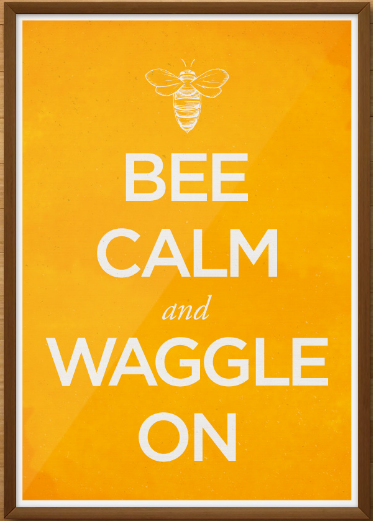 Please answer as few or as many questions as you wish to share. That’s it!If you wish setup a more personal interview or to take more time to fill out the questionnaire and return it later feel free to contact me at bsteinhauser.sci@gmail.comDo you have a degree or any education related to the subject of bees, pollinators, agriculture, entomology, etc...?Approximately how much time did you put into researching bees and beekeeping before you got started?What stressors are you aware of that are currently affecting bees?How long have you been practicing beekeeping, and do you do it for environmental benefits, financial gain, hobby, or other (list)? What was the approximate cost to get started and to maintain a bee colony?How often do you maintain your hives, or what does a typical week of beekeeping tasks entail in terms of time?Did you establish any specific plants, crops or gardens near your hives or place the hives near them? If so, please describe which plant species you used.How often to you supplement food for your colony (seasonally, as needed, etc.)?What were some drawbacks or problems that you encountered when first establishing the colony?If you have experienced Winter loss do you investigate why? If so, list the reason.What products or methods do you use for Varroa protection first and then treatment if needed? What other diseases or pests do you protect against? Are there many local rules and regulations to follow?Do you utilize both the honey and wax? What types of ways do you utilize it?Are there any books, articles, or videos that have been vital for your success in beekeeping?What motivated you to start beekeeping and why is it important to you?If you had to pick one book, article, or video that you hope would motivate another person to care about bees and what is happening to them what would it be?Do you eat honey on everything?! I know I do  